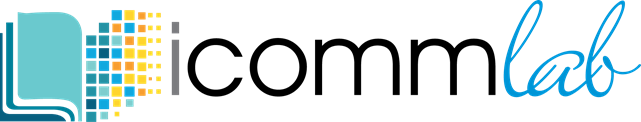 Azienda Leader nel settore del Marketing Digitalecerca4 programmatori da collocare in un Team di Sviluppo Software giovane e dinamico “2 programmatori Junior ambito WEB”, laureati al corso di laurea triennale in Ingegneria Informatica e dell’Automazione o al corso di laurea magistrale in Ingegneria Informatica, che abbiano le seguenti conoscenze:-          PHP/MYSQL-          JAVASCRIPT/JQUERY-          BOOTSTRAP FRAMEWORK-          CSS -          WEB SERVICESCostituisce titolo preferenziale l’aver fatto un’esperienza lavorativa di programmazione, la conoscenza delle logiche di programmazione quali MVC e/o la capacità di utilizzo di strumenti per l’accesso ai dati come DATAMAPPER e di utilizzo dell’ambiente di sviluppo NetBeans e“2 programmatori Junior ambito APP”, laureati al corso di laurea triennale in Ingegneria Informatica e dell’Automazione o al corso di laurea magistrale in Ingegneria Informatica, che abbiano le seguenti conoscenze:-          JAVA / XML -          ECLIPSE / ASDK / ADT -          OBJECTIVE-C / SWIFT-          XCODECostituisce titolo preferenziale l’avere fatto un’esperienza lavorativa di programmazione nello sviluppo di App IOS/ANDORID.Tipologia contrattuale: contratto a tempo indeterminato (Settore servizi) previo periodo di prova di 30 giorni retribuitoSede di lavoro: Acquaviva delle Fonti (BA)Per candidarsi: inviare il proprio cv aggiornato a: ufficioplacement@poliba.it entro il 15.03.2016, inserendo in oggetto “icommlab_web”  o “icommlab_app”Il CV dovrà contenere l’autorizzazione al trattamento dei dati personali ai sensi del D. Lgs. n. 196/2003 ed attestazione di veridicità ai sensi del DPR n.445/2000. Il presente annuncio è rivolto ad ambo i sessi, ai sensi della normativa vigente.